          	OKULUMUZUN TARİHÇESİ                  Hisar İlkokulu 1960 yılında tek sınıflı olarak Eğitim Öğretime başlamıştır.Daha sonraki yıllarda nüfusun artmasıyla derslik sayısı çoğalmıştır. 1 derslikli bir bina , 1 derslikli bir lojmanlı bir bina ve 2 derslikli bir bina daha yapılmıştır. Köyün ihtiyacını bu dersliklerde karşılamayınca 1960 yılında yapılan ilk bina yıkılıp yerine 2011 yılında 12 derslikli şu an kullandığımız okul yapılmıştır. Ek olarak yapılan dersliklerin hepsi lojmana çevrilmiş.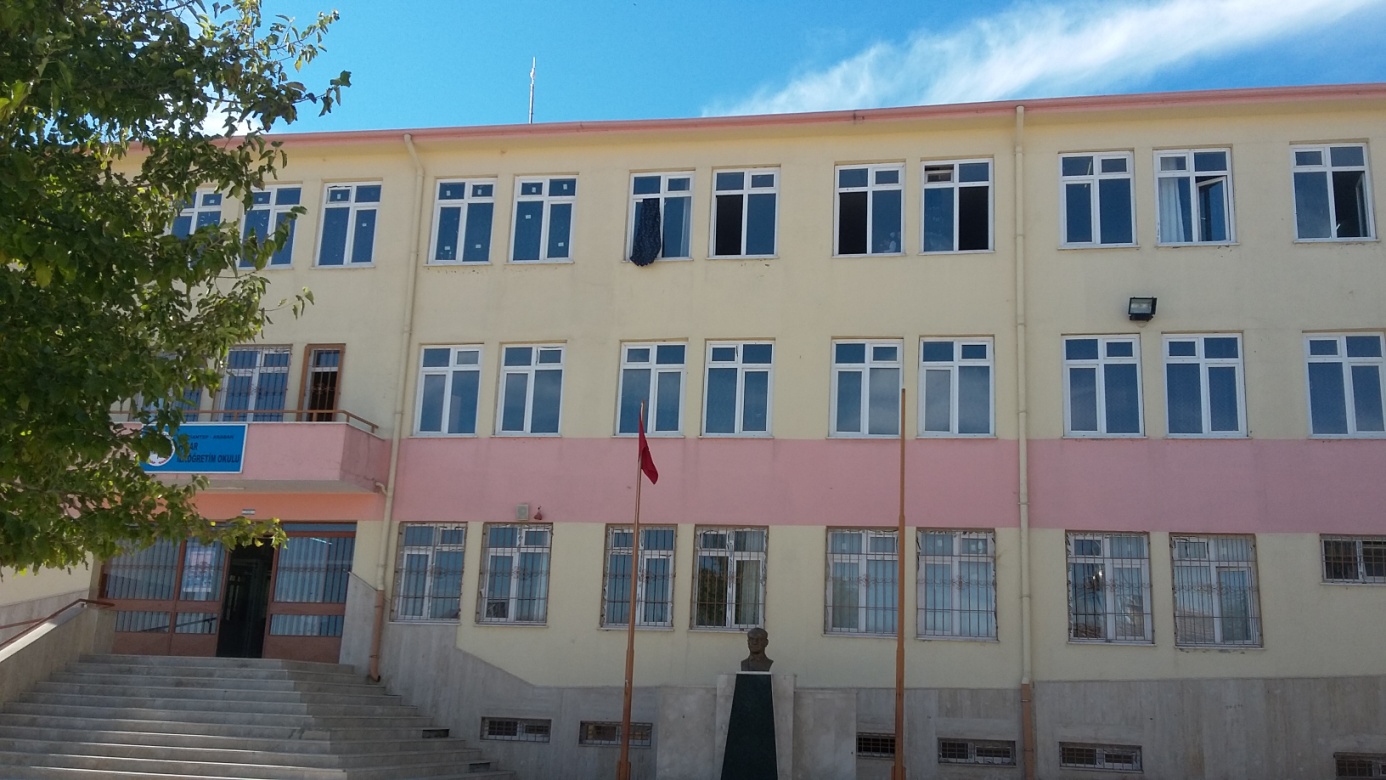 